15.04 среда1 урок математика Тема урока «Сложение и вычитание десятичных дробей»Реши примеры с десятичными и обыкновенными дробями  № 765; Задачи № 769, 772, 773; Оправь выполненное задание на проверку учителю  адрес почты eshagirevado@gmail.com или фото д/з в вацапе.3 урок английский языкУчебник стр. 21,  упр. № 16 записать в тетради.2 и 4  уроки  русский  языкПятнадцатое  апреляКлассная работаНеопределенные и отрицательные местоимения.(Устная работа)Изучение §80 и 81 (чтение и осознание теоретического материала в учебнике)Выполнение упражнений (письменно в тетради) (тетради соберу, когда выйдем  из дистанционного обучения)упр. 461, 470, 472Домашнее задание: см. приложение 1 (проверочный тест): выполнить в ворде  или на отдельном листе  (лист сфотографировать отправить)выслать по адресу на сайт школы everest.distant andex.ru или по адресу: nadez-antonova@yandex.ru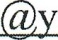 Дополнительная информация по теме (ссылки на ресурсы):https://resh.edu.ru/subject/lesson/7000/start/274328/https://resh.edu.ru/subject/lesson/7001/start/258835/5 урок Биология 6 класс«Размножение голосеменных растений»1. Запишите тему урока в тетради.2. Прочитайте в учебнике материал параграфа 23.3. Посмотрите видео по ссылкеhttps://www.youtube.com/watch?time_continue=110&v=keFja6MuqEc&feature=emb_logo3. Письменно ответьте на вопросы № 1,2,3 на стр. 128 из вашего учебника.4. Выполненное задание отправьте на электронную почту учителю на проверкуАдрес почты: everest.distant@yandex.ru6 урок   литератураТема Ф.А.Искандер «Тринадцатый подвиг Геракла»Чтение статьи о писателе (с.139-140): прочитатьЗнакомство с произведением: прочитать текст (с.140-156)Вопросы и задания по учебнику (самопроверка) (с.156-157)Домашнее задание: письменно   раздел «Творческое задание» 1 или 2 на выборвыполнить в ворде  или на отдельном листе  выслать по адресу на сайт школы everest.distant andex.ru или по адресу сразу мне: nadez-antonova@yandex.ru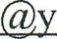 Дополнительная информация по теме (ссылки на ресурсы):https://resh.edu.ru/subject/lesson/7060/start/246770/Приложение 1                   Проверочная работа:Неопределенные и отрицательные местоименияФамилия, имя____________________________________________1. Установите соответствие правописания местоимений: слитно, раздельно, через дефис, запишите правильно(кое)кому, какую (нибудь), чего (либо), кому(то), сколько (нибудь), (не) что, (не)который, (не) кто, (не)сколько, кое (с) кем, кое (про) кого, кое (у)кого, не (к) кому, какой (либо), чего(то), чем (нибудь), (не)который, (кое)кто, чему (либо).______________________________________________________________________________________________________________________________________________________________________________________________________________________________________________________________________________________________________________________________________________________________________________________________________________________________________________________________________________2. Определите, в каких местоимениях пишется только -И- или только -Е-, в каких можно писать либо -И- либо -Е- (в зависимости от варианта)(н...)чьи _________________________________________________________(н...) (у )кого_____________________________________________________(н...) (с) чем______________________________________________________(н...)кто__________________________________________________________(н...)которые_____________________________________________________(н...) (на) что______________________________________________________(н...) (с) кем______________________________________________________(н...) (в) какую____________________________________________________3. Да или нетДАНЕТОтрицательные местоимения НЕКОГО и НЕЧЕГО не имеют именительного падежа.ДАНЕТМестоимения не изменяются по числам и родамДАНЕТМестоимения ЧТО,КАКОЙ, ЧЕЙ, КОТОРЫЙ, СКОЛЬКО являются относительными, если связывают простые предложения в составе сложного.ДАНЕТВыбор буквы Е или И в приставках отрицательных и неопределённых местоимений зависит от значенияДАНЕТПриставка КОЕ может писаться отдельноДАНЕТМестоимения могут быть подлежащими, сказуемыми и определениямиДАНЕТМногие личные местоимения в косвенных падежах имеют ИНУЮ основу.ДАНЕТВозвратное местоимение СЕБЯ не имеет именительного падежа.ДАНЕТНеопределённые местоимения НЕКТО и НЕЧТО изменяются по падежам.